新 书 推 荐中文书名：《就业能力管理5.0：推动企业，教育和社会转型》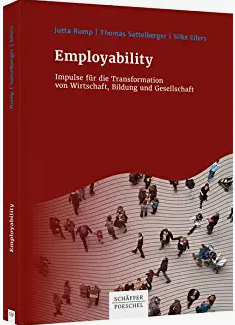 英文书名：Employability Management 5.0：Impulses for the transformation of business, education and society         德文书名：Employability Management 5.0作    者：Jutta Rump，Thomas Sattelberger and Silke Eilers出 版 社：Schaffer-Poeschel Verlag       代理公司：ANA/ Lauren页    数：192页出版时间：2022年10月代理地区：中国大陆、台湾审读资料：电子稿类    型：经管内容简介：就业能力是指专业资格和持续培训，以便能够适应现代劳动力市场的变化和新的就业形式。这对雇员和雇主都至关重要。本书概述了就业能力和就业能力管理的基本知识，并表明，尤其是在人口统计学大趋势、数字化、变幻莫测的时代和新冠疫情等当前形势下，就业能力越来越成为保障支柱。就业能力方面的其它焦点是：-教育-生命阶段导向-政治和社会发展进程。作者简介：尤塔·鲁姆普（Prof. Dr.Jutta Rump）教授，在德国路德维希港应用科技大学工商管理系担任教授，也是就业和就业能力研究所所长。 托马斯·萨特伯格（Dr. Thomas Sattelberger）博士，2022年6月前在柏林联邦教育和研究部议会担任国务秘书。西尔克·埃利勒斯（Silke Elilers），毕业于路德维希港就业和就业能力研究所的工商管理专业。感谢您的阅读！请将反馈信息发至：版权负责人Email：Rights@nurnberg.com.cn安德鲁·纳伯格联合国际有限公司北京代表处北京市海淀区中关村大街甲59号中国人民大学文化大厦1705室, 邮编：100872电话：010-82504106, 传真：010-82504200公司网址：http://www.nurnberg.com.cn书目下载：http://www.nurnberg.com.cn/booklist_zh/list.aspx书讯浏览：http://www.nurnberg.com.cn/book/book.aspx视频推荐：http://www.nurnberg.com.cn/video/video.aspx豆瓣小站：http://site.douban.com/110577/新浪微博：安德鲁纳伯格公司的微博_微博 (weibo.com)微信订阅号：ANABJ2002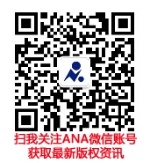 